四川信息职业技术学院科技处文件学院科技处〔2023〕007号关于2023年校级科技平台课题申报通知各校级科技平台主任、成员：为了有效服务区域产业、文化和社会事业发展，鼓励各个科技平台以成果转化为导向开展立地式科研，根据工作安排，现启动学校2023年校级科技平台科技课题申报工作。现将有关事项通知如下。一、课题负责人条件（一）课题负责人原则上为科技平台人员，每人限申报1项，最多参研2项，前期课题未结题者亦可申报或参研课题。（二）科研不诚信者，不能作为课题申报人。二、课题申报说明（一）课题选题符合申报指南（见附件），且平台主任须审核同意申报，科研、科普不限，但禁止重复申报。（二）课题已经取得一定研究成果，且后期具备研究条件。（三）鼓励与政、行、企、校联合申报，研究成果能市场转化、资政转化、教学转化者优先立项。课题申请经费社科超过3万元、工科超过5万元的原则上要联合申报。（四）研究团队2~5人，含课题负责人，不含联合单位成员。（五）课题评审、课题经费、研究成果须符合学校《科研课题经费管理办法》《科研课题经费配套办法》《专利管理办法》《学术论文管理办法（修订）》等文件的规定。（六）成果要求1、必选成果：研究报告1份，体现主要学术观点、学术水平，字数>4000字、查重率<10%。可选成果：论文、资政报告、发展规划、实施方案、作品、系统、专著、样机、专利、软著、标准、工艺、读本、科普活动、教学资源、应用证明等任选其一，质量符合要求。关于论文：发表于学校认可的政府内参、报纸或高校内刊，且正文字数>6000字、查重率<10%，以普刊论文对待；1件实用专利或软著代替1篇普刊论文，1件发明专利代替1篇核刊论文。绿色结题：（1）研究报告>1万字、查重率<10%，且水平达标；（2）发明专利1件或市级以上行标1件；(3)成果转化应用证明1份+新闻报道1次；(4)科普活动2次+新闻报道2次；(5)成果获市级以上荣誉表彰1次。（七）课题采取网上申报，希望各平台主任指定成员申报，并且严格审核申报书质量和内容。课题负责人通过学校OA进入“科研系统”填写申报书，2023年3月1日24时截止。联系人：张又文，18011160598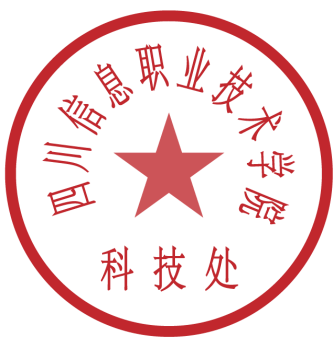 四川信息职业技术学院科技处                                   2023年1月11日四川信息职业技术学院科技处         2023年1月11日印发附件：2023年学校校级科技平台课题申报指南一、消费者行为研究中心1、“新十条”防疫政策背景下旅游者消费行为特征研究针对“新十条”防疫政策通过理论梳理、实证分析、对比实验，探究“新常态”下各类群旅游消费者的行为特征差异及演变规律。 结题成果：研究报告1份；论文1篇，或或资政报告1份。（资政报告市局主要领导签批直接结题）2、社区居民参与旅游建设意愿和价值共创行为研究针对社区居民对当地旅游建设的参与意愿度，主要运用调研法、实证分析法、归纳法等，探究居民对地方旅游建设的响应度、参与度及其共建价值锲合度及契合点所在。结题成果：研究报告1份；论文1篇或资政报告1份。3、广元市特色旅游食宿地方标准体系建设研究根据我市“十四五”旅游发展总体规划及重大建设项目，结合广元特色食宿产业发展现状及未来之需，依据国家标准化建设相关政策及指导性文件，探究适用于研究地的特色旅游食宿地方标准体系。结题成果：研究报告1份；论文1篇或地方标准。4、广元市康养旅游地方标准体系建设研究根据我市“十四五”旅游发展总体规划及重大建设项目，结合广元康养旅游产业发展现状及未来之需，依据国家标准化建设相关政策及指导性文件，探究适用于研究地的康养旅游地方标准体系。结题成果：研究报告1份；论文1篇或地方标准。5、广元文旅融合背景下遗产旅游活化研究主要依据“五位一体”“利益相关者”“共生理论”理论为支撑，以广元市为研究空间，以助推乡村振兴、保护并传承地方传统文化为目标，探究新时代下“文旅+” 模式下的文旅有机协同发展模式及路径。结题成果：研究报告1份；论文1篇或资政报告1份。6、广元文旅产业高质量发展路径研究分析广元名人文化、蜀道文化、红色文化、三线文化、民俗文化资源开发、利用情况，结合广元区域优势、自然景观、乡村振兴，提出广元文旅康养产业高质量发展的建议。结题成果：研究报告1份；论文1篇，或资政报告1份。二、VR技术研究中心1、科普：CG动漫画、插画、插图科普类创作与应用使用当下数字绘画前沿技术，结合社会学、自然科学等关系，以数字绘画的形式创作和设计出作品，并通过各种信息手段向中小学校、社区、农村进行科普宣传。结题成果：作品1件，科普活动2次（每次有新闻报道）。2、科普：新媒体视角下微动漫、短视频作品创作与实践研究采用沙画、二维动画、真实拍摄等形式，创作广元三线文化、女皇文化、红色文化、传统文化、党建等主题微动漫或短视频作品。结题成果：作品1件，科普活动2次（每次有新闻报道）。3、全景拍摄技术或VR技术研究将先进的VR技术融入影视创作中，给受众带来“沉浸式”体验、“全景式”观感等。通过实际案例研究全景影像技术在影视拍摄与制作过程中的前期创意、拍摄方式、拍摄设备、后期拼接及所遇到问题的解决方法，形成更多的全景视频拍摄实践方案。结题成果：研究报告1份；论文1篇或作品1件。三、马克思主义研究中心1、党的二十大精神研究深刻领会党的二十大精神的丰富内涵，不断加强党的二十大精神的理论研究和宣传阐释。如党的二十大报告的逻辑体系、中国式现代化理论建构研究、“三个务必”的价值意蕴和实践意义研究等。结题成果：研究报告1份；论文普刊1篇或典型案例被省级以上媒体报道转载1篇。2、习近平新时代中国特色社会主义思想研究习近平新时代中国特色社会主义思想的历史地位、重大意义、科学体系、核心要义、精神实质、丰富内涵、实践要求研究；习近平新时代中国特色社会主义思想研究的原创性、历史性、世界性贡献研究等。结题成果：研究报告1份；论文普刊1篇或典型案例被省级以上媒体报道转载1篇。3、马克思主义基本原理同中华优秀传统文化相结合研究中华优秀传统文化是中华民族的突出优势，为中华民族生生不息、发展壮大提供了丰厚滋养。从马克思主义基本原理同中华优秀传统文化相结合的理论逻辑与实践路径等维度进行不同层面的探讨，研究马克思主义中国化和中华优秀传统文化创造性转化和创新性发展。结题成果：研究报告1份；论文普刊1篇或典型案例被省级以上媒体报道转载1篇。4、大思政课建设相关研究习近平总书记指出，“‘大思政课’我们要善用之，一定要跟现实结合起来。”这一重要论述为“大思政课建设”提供了根本遵循。从实践教学、队伍建设、基地打造、理论研究等方面聚合发力深化大思政课相关理论探讨。结题成果：研究报告1份；论文普刊1篇或典型案例被省级以上媒体报道转载1篇。5、区域资源与爱国主义教育研究区域资源是地方高校开展爱国主义教育的重要资源。围绕红军精神、三线精神、抗震救灾精神等进行研究，充分发挥区域资源优势，创新育人的方式方法。结题成果：研究报告1份；论文普刊1篇或典型案例被省级以上媒体报道转载1篇。6、功勋老兵口述史研究立足抢救、挖掘、保存功勋老兵关于战争、关于工作、关于生活的记忆，丰富广元红色历史资源教育价值，传承红色基因。结题成果：研究报告1份；论文普刊1篇或典型案例被省级以上媒体报道转载1篇。7、党史党建研究结合党史党建研究重大理论与现实问题，重点围绕四川党史人物研究、基层党建与制度创新研究等方向进行申报。结题成果：研究报告1份；论文普刊1篇或典型案例被省级以上媒体报道转载1篇。8、乡村振兴战略下乡村发展和治理体系研究针对新时期农村发展面临的问题，从提升农村治理能力和治理体系现代化视角，提出新时代以多元综合治理促进城乡融合，最终实现乡村振兴的现实路径。 结题成果：研究报告1份；论文普刊1篇或典型案例被省级以上媒体报道转载1篇。四、现代电商物流研究中心1、直播助农背景下农产品供应链风险识别与管控研究直播带货是助力农产品上行的有效手段，借助“直播助农”渠道，可以解决农产品销售间题，促进乡村经济的振兴。农产品供应链是直播助农的核心，其涵盖农产品供应方、销售方、直播平台、物流企业、客户等众多主体，加上农产品自身季节性强、销售周期短等特征，直播助农背景下农产品供应链体系面临众多复杂的风险，课题将从农产品品质控制、储存、运输、配送环节、供应链信息共享、直播运营等方面识别农产品供应链存在的潜在风险的研究，并提出风险控制与防范措施。结题成果：研究报告1份；发表论文普刊1篇或应用证明1份。2、冷链物流绿色化发展研究主要研究消费者个性化的需求使得冷链物流的发展越来越被重视，政府大力规划冷链物流的建设前景同时，怎么做到绿色化，怎么尽可能的降低冷链物流运作各环节对环境的负影响，减少不标准冷链技术和不专业的冷链设备带来的经济损耗与环境污染，落实碳达峰碳中和目标，追求绿色冷链，生态冷链。结题成果：研究报告1份；发表论文普刊1篇或应用证明1份。3、乡村振兴背景下苍溪特色农产品电商物流融合发展研究以乡村振兴为背景，苍溪县红心猕猴桃等特色农产品发展为研究方向，从苍溪县的夯实物流基础设施、探索物流运输发展模式、创建智慧物流电商工程、发展主导产业促进电商物流融合等内容展开研究。结题成果：研究报告1份；发表论文普刊1篇或应用证明1份。4、数字化仓储设施研究以广元地区传统企业为例研究主要对广元传统物流企业或制造企业智慧物流发展情况进行调研，了解广元本地企业发展仓储智能设备运用情况，结合广元本地地区实际情况为大型仓储企业（选择个例进行研究）应用物联网等先进技术，发展机械化、智能化立体仓库，加快普及“信息系统+货架、托盘、叉车”的仓库基本配置提供参考。结题成果：研究报告1份；发表论文普刊1篇或应用证明1份。5、制造业与物流业融合发展研究——以广元地区为例为了加快推进物流业与制造业方面融合发展，实现物流业与制造业产业价值融合提升，主要以广元地区的物流业和制造业进行融合研究，提出具体的融合措施路径。结题成果：研究报告1份；发表论文普刊1篇或应用证明1份。五、数学应用研究中心1、矩阵（张量）广义逆理论与应用研究依据广义逆的相关理论知识方法，给出矩阵之和广义逆的新表示，改进已有文献结果。将矩阵理论延伸到张量理论中，得到张量的广义逆表示，推广已有文献结果。结题成果：研究报告1份；发表科技核心及以上论文1-2篇，普刊1篇。2、基于模糊控制系统的储能选型研究分析储能选型问题中的不确定性因素以及占比，基于模糊系统理论选出合理的储能选型方法，验证所提出的选型方法的有效性，进行敏感度分析。结题成果：研究报告1份；发表论文普刊1篇。3、中小学数学科普活动主题设计针对不同学龄段学生和中小学数学知识脉络，设计出新的科普活动主题，并应用于数学科普活动中。已经初步完成“二进制与应用”、“不定方程的发展历程”、“矩阵与搜索引擎之谜”等主题设计。完成4个新数学科普活动主题设计，将不同科普主题应用于广元中小学数学科普活动中，并开展3-5次“互动式”数学科普活动，制作数学科普微视频1-2个。4、中小学数学科普校本课程（教材）研究从高校教师视角出发，以拓展学生未来发展为目标，与中小学合作，搜集整理中小学的数学知识点，筛选出能够或者有必要进行数学拓展的科普内容；对筛选出的知识点对学生进行拓展科普活动，使学生感受数学的美、趣、用，针对活动中学生的反馈情况优化科普内容；整理优化之后的科普内容，编撰相应的数学科普校本教材、校本课程。结题成果：研究报告1份；发表论文普刊1篇或进行成果转化，科普校本教材1套。5、基于K-Means聚类的高职数学开放性评价下的学生画像分析分析我校数学教学引入开放性问题的具体实践，全面地了解学生，使学生能够及时反思、调整自我学习过程，现将基于K-Mean算法对我校数学教学实施开放性问题产生的教学数据进行聚类分析，并在聚类的基础上构建学生教育画像，为后期教学设计开放性数学问题提供依据。 结题成果：研究报告1份；发表论文普刊1篇，形成基于K-Means聚类的不同维度的学生画像，用于指导开放性课堂教学。6、高职数学融入课程思政元素案例挖掘与实践研究深入挖掘中国优秀数学文化中数学家事迹和突出贡献，开展数学家精神、数学优秀成果融入高职数学的案例挖掘和推广实践研究，将优秀数学思政元素融入数学科普中。结题成果：研究报告1份；发表论文1篇，高职数学课程思政案例读本或融入思政元素的数学科普活动的方案（课件）1套。六、学生教育与发展研究中心1、高职大学生思想政治教育研究2、高职院校高校辅导员队伍建设研究3、高职学生心理健康教育研究4、高职学生网络思想政治教育研究5、高职院校三全育人实践研究6、高职院校党建、团建与区域协同研究7、双高建设专项研究=